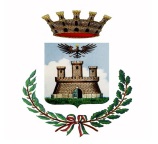 CITTA' DI CALATAFIMI SEGESTALibero Consorzio Comunale di TrapaniAVVISOL’Amministrazione comunale informa  che, a seguito dell’accordo Governo, Regioni ed Enti locali del 4 maggio 2017, pubblicato sulla G.U. - Serie Generale - n. 128 del 5 giugno 2017 – supplemento ordinario n. 26,  la Conferenza unificata ha approvato, ai sensi dell’articolo 2, comma 1, del d.lgs. 30 giugno 2016, n. 126, l’adozione dei modelli unificati e standardizzati SUAP e SUE.I modelli riguardano le comunicazioni tra cittadini e amministrazioni locali per l’istruttoria delle istanze presentate ai Comuni nei settori dell’edilizia, delle attività commerciali e similari.La Regione siciliana ha provveduto, pertanto, ad adeguare la modulistica alla specifica normativa regionale pubblicando in data 14 giugno 2017 la Delibera di Giunta Regionale n. 237 ed allegando alla stessa l’intera modulistica (SUAP e SUE).Con riferimento alla modulistica SUE si tenga conto dell’approvazione del successivo Decreto Assessoriale n. 186 del 19 giugno 2017.In relazione a tutto ciò è stata inserita nella Sezione modulistica del sito istituzionale una nuova cartella “Modulistica SUAP/SUE”, dalle quali è possibile scaricare i files in formato PDF, della seguente documentazione:Allegato A – Modulistica SUAPMod. Scheda anagraficaMod. Esercizio di vicinatoMod. Medie e grandi strutture di venditaMod. Spacci interniMod. apparecchi automaticiMod. vendita per corrispondenzaMod. vendita al domicilio dei consumatoriMod. somministrazione zone tutelateMod. somministrazione zone NON tutelateMod. Somministrazione temporaneaMod. SCIA - Acconciatori ed estetistiMod. Comunicazione Unico – SubingressoMod. Unico – CessazioneMod. SCIA – SanitariaAllegato B – Modulistica SUE - Modelli unificati e standardizzati per la presentazione delle segnalazioni, comunicazioni eb istanze in materia ediliziaMod. PdC - Presentazione dell'istanza per il rilascio del permesso di costruire (PdC) ex art.10 del d.P.R. n. 380/2001, recepito con modifiche dall'art. 5 della l.r. n. 16/2016; Mod. SCIA lett. f) - Segnalazione Certificata di Inizio Attività (SCIA) ex art. 22 del d.P.R. n. 380/2001, recepito con modifiche dall'art. 10 della l.r. n. 16/2016; Mod. SCIA lett. g) - Segnalazione Certificata di Inizio Attività (SCIA) alternativa al permesso di costruire, ex art. 23 del d.P.R. n. 380/2001, recepito dall'art. 1 della l.r. n. 16/2016; Mod. CIL - Comunicazione di Inizio Lavori (CIL), relativa agli interventi di edilizia libera ex art. 6, comma 2 del d.P.R. n. 380/2001, recepito con modifiche dall'art. 3 della l.r. n. 16/2016; Mod. CILA - Comunicazione di Inizio Lavori Asseverata (CILA), relativa agli interventi di edilizia libera ex art. 6, comma 3 del d.P.R. n. 380/2001, recepito con modifiche dall'art. 3 della l.r. n. 16/2016; Mod. DIA - Dichiarazione di Inizio Attività (DIA) relativa agli interventi di edilizia libera ex art. 22, comma 4, del d.P.R. n. 380/2001, recepito con modifiche dall'art. 10 della l.r. n. 16/2016; Mod. SCA - Segnalazione Certificata di Agibilità (SCA) ex art. 24 del d.P.R. n. 380/2001, recepito dinamicamente dall'art. 1 della l.r. n. 16/2016, sostituito dall'articolo 3, comma 1, lett. l) del decreto legislativo 25 novembre 2016, n. 222; Mod. CFL - Comunicazione di Fine Lavori (CFL) ex art. 6, comma 4, del d.P.R. n. 380/2001, recepito con modifiche dall'art. 3 della l.r. n. 16/2016 e art. 22, comma 3, del d.P.R. n. 380/2001, recepito con modifiche dall'art. 10 della l.r. n. 16/2016.